АНКЕТА к информационному обмену по основным показателям бюджетов муниципальных образований Союза городов Центра и Северо-Запада России за 2013 - 2016 годы«Северодвинск»(наименование муниципального образования)Часть 3 «Показатели исполнения бюджета по расходам»Достаточен ли объем субвенций, получаемых из бюджета субъекта РФ, для выполнения в полном объеме и на требуемом уровне переданных государственных полномочий? (да/нет) да (полномочия исполняются в пределах выделенных субвенций). Если нет, то направляются ли на выполнение переданных государственных полномочий собственные средства МО и средства дотации на выравнивание бюджетной обеспеченности (далее – собственные финансовые ресурсы)? (да/нет) нет. Если да, то:Образовывалась ли по результатам исполнения бюджета города в 2013-2015 годах просроченная кредиторская задолженность, подлежащая оплате за счет собственных финансовых ресурсов? (да/нет) нет. Если да, то:Объем расходов на 1 жителя МО, тыс.руб.:Осуществляются ли расходы на приобретение недвижимого имущества, строительство и реконструкцию муниципальной собственности? (да/нет) да (в соответствии с Адресной инвестиционной программой). Если да, то:Реализуются ли в Вашем МО соглашения о муниципально-частном партнерстве, концессионные соглашения? (да/нет) нет. Если да, то что является объектами соглашений:Реализуются ли на территории Вашего МО мероприятия по переселению граждан из аварийного жилищного фонда в соответствии с Федеральным законом от 21.07.2007 №185-ФЗ? (да/нет) да. Если да, то:Какие должности работников дошкольной образовательной организации включены в расчет регионального норматива бюджетного финансирования на оказание услуги по реализации основной общеобразовательной программы дошкольного образования? В соответствии с постановлением министерства образования и науки Архангельской области от 07.12.2015 № 18:Установлена ли в Вашем МО родительская плата:- за присмотр и уход в дошкольных образовательных организациях? (да/нет) да (постановление Администрации Северодвинска от 02.04.2015    № 166-па).  Если да, то диапазон: от 47 руб. (в группах кратковременного пребывания от 3 до 5 часов) до  143 руб. (в группах 13 - 14-часового и круглосуточного пребывания) в день; - за предоставление дополнительного образования в учреждениях дополнительного образования? (да/нет) нет. Если да, то диапазон: ____________руб. в месяц.Какой объем расходов МО направляется на содержание органов местного самоуправления?Какой объем расходов МО направляется на выплату компенсаций депутатам представительного органа МО?Привлекаются ли в Вашем МО бюджетные кредиты УФК на пополнение остатков средств на счетах местных бюджетов? (да/нет) да.Каким образом осуществляется деятельность по содержанию улично-дорожной сети:Путем заключения контрактов (договоров) с подрядными организациями, выбранными путем проведения процедур в соответствии с Федеральным законом от 05.04.2013 № 44-ФЗ «О контрактной системе в сфере закупок товаров, работ, услуг для обеспечение государственных и муниципальных нужд»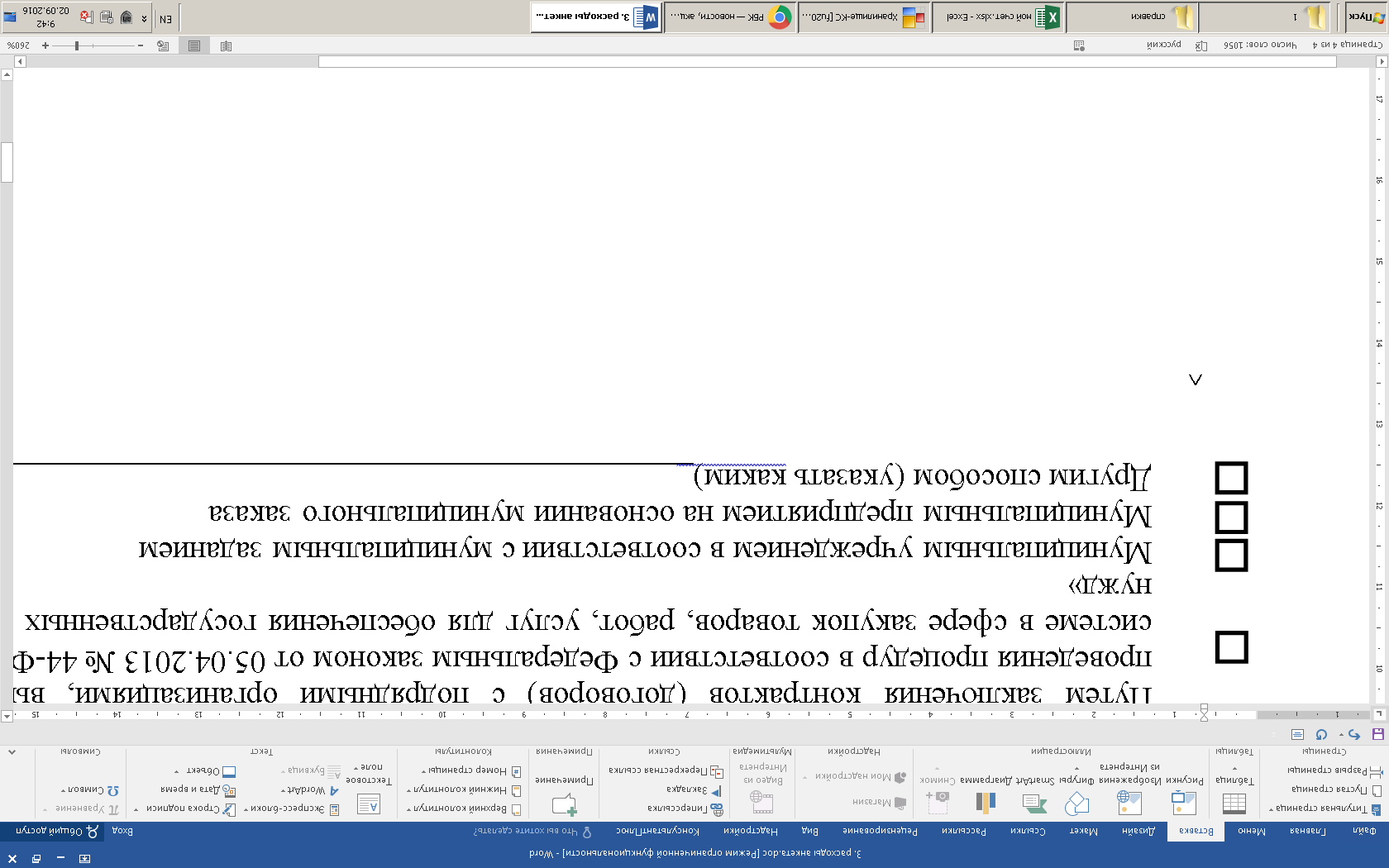 Муниципальным учреждением в соответствии с муниципальным заданиемМуниципальным предприятием на основании муниципального заказаДругим способом (указать каким)___________________________________________________________Каким образом осуществляется деятельность по перевозке пассажиров в городском пассажирском транспорте:Путем заключения контрактов (договоров) с подрядными организациями, выбранными путем проведения процедур в соответствии с Федеральным законом от 05.04.2013 № 44-ФЗ «О контрактной системе в сфере закупок товаров, работ, услуг для обеспечения государственных и муниципальных нужд»Муниципальным учреждением в соответствии с муниципальным заданиемМуниципальным предприятием на основании муниципального заказаДругим способом (указать каким)________________________________________________________Отбор перевозчиков для обслуживания городских маршрутов регулярных перевозок в Северодвинске произведен на конкурсной основе,  в порядке, действовавшем до дня опубликования Федерального закона от 13.07.2015 № 220-ФЗ «Об организации перевозок пассажиров и багажа автомобильным транспортом и городским наземным электрическим транспортом в Российской Федерации и о внесении изменений в отдельные законодательные акты Российской Федерации» (14.07.2015), на максимально допустимый срок (по 30.06.2020) в соответствии с п. 9 ст. 39 данного закона. По итогам проведенного конкурса с перевозчиками заключены соответствующие договоры.Исполнено по бюджету заИсполнено по бюджету заИсполнено по бюджету за2016 год (план)2013 год 2014 год 2015 год 2016 год (план)Объем расходов за счет собственных финансовых ресурсов, направляемых на выполнение переданных государственных полномочий, тыс.руб.----Доля расходов за счет собственных финансовых ресурсов, направляемых на выполнение переданных государственных полномочий МО в общем объеме расходов за счет собственных финансовых ресурсов, %----на 01.01.2014 на 01.01.2015на 01.01.2016Объем просроченной кредиторской задолженности за счет собственных финансовых ресурсов, тыс.руб.---Объем просроченной кредиторской задолженности по заработной плате и начислениям на нее за счет собственных финансовых ресурсов, тыс.руб.---Отношение просроченной кредиторской за счет собственных финансовых ресурсов к сумме кассовых расходов бюджета за счет собственных финансовых ресурсов, %--- Раздел, подраздел бюджетной классификацииИсполнено по бюджету заИсполнено по бюджету заИсполнено по бюджету заИсполнено по бюджету заИсполнено по бюджету заИсполнено по бюджету за2016 год (план), в том числе за счет2016 год (план), в том числе за счет Раздел, подраздел бюджетной классификации2013 год, в том числе за счет2013 год, в том числе за счет2014 год, в том числе за счет2014 год, в том числе за счет2015 год, в том числе за счет2015 год, в том числе за счет2016 год (план), в том числе за счет2016 год (план), в том числе за счет Раздел, подраздел бюджетной классификациисобственных финансовых ресурсоввышестоящих бюджетовсобственных финансовых ресурсоввышестоящих бюджетовсобственных финансовых ресурсоввышестоящих бюджетовсобственных финансовых ресурсоввышестоящих бюджетовТранспорт0,1-0,1-0,1-0,1-Дорожное хозяйство (дорожные фонды)1,60,32,10,22,40,52,20,3Жилищное хозяйство1,20,41,20,71,51,42,00,2Коммунальное хозяйство0,4-0,4-0,4-0,2-Благоустройство0,6-0,6-0,5-0,6-Дошкольное образование4,31,12,04,61,94,81,95,2Общее образование2,35,63,34,83,35,13,35,2Молодежная политика и оздоровление детей0,10,20,10,20,10,20,10,2Культура0,60,20,9-1,1-1,1-Здравоохранение--------Социальная политика0,71,10,61,10,61,10,71,2Физическая культура и спорт0,20,30,20,20,40,90,30,1Исполнено по бюджету заИсполнено по бюджету заИсполнено по бюджету за2016 год (план)2013 год 2014 год 2015 год 2016 год (план)Доля указанных расходов в общих расходах бюджета, %5,57,512,78,7Доля указанных расходов, осуществляемых за счет собственных финансовых ресурсов, в общих расходах за счет собственных финансовых ресурсов, %5,77,49,413,0Частные автомобильные дороги, мосты, защитные дорожные сооружения, искусственные дорожные сооружения и т.п.Транспорт общего пользованияОбъекты связи и коммуникацииОбъекты образованияОбъекты культурыОбъекты спортаОбъекты, используемые для организации отдыха граждан и туризмаОбъекты благоустройства территорийИные объекты (указать какие)Исполнено по бюджету заИсполнено по бюджету заИсполнено по бюджету за2016 год (план)2013 год 2014 год 2015 год 2016 год (план)Объем расходов на реализацию мероприятий по переселению граждан из аварийного жилищного фонда в соответствии с Федеральным законом от 21.07.2007 №185-ФЗ за счет собственных финансовых ресурсов, тыс.руб.11 018,936 565,354 514,6119 638,7Объем расходов на реализацию мероприятий по переселению граждан из аварийного жилищного фонда в соответствии с Федеральным законом от 21.07.2007 №185-ФЗ за счет средств субъекта РФ, тыс.руб.1 081,517 910,8100 142,1117 382,4Объем расходов на реализацию мероприятий по переселению граждан из аварийного жилищного фонда в соответствии с Федеральным законом от 21.07.2007 №185-ФЗ за счет средств Фонда содействия реформированию жилищно-коммунального хозяйства, тыс.руб.38 842,5110 817,1167 443,1246 702,7Наименование должностиВключенаВключена при определенных условияхНаименование должностиВключенаВключена при определенных условияхЗаведующийдаШеф-поварнетСтарший воспитательдаПоварнетВоспитательдаЗаведующий хозяйствомнетПедагог-психологдаГлавный бухгалтердаИнструктор по физкультуредаБухгалтер даМузыкальный руководительдаСторожнетУчитель-логопеддаКладовщикнетСтаршая медсестранетКастеляншанетМладшая медсестранетМашинист по стирке и ремонту спецодежды (белья)нетПатронажная медсестранетРабочий (специалист)нетМедсестра для питаниянетДворникнетМладший воспитательдаГрузчикнетПодсобный (кухонный) рабочийнетЗаместитель заведующего по АХРдаСекретарь (делопроизводитель)даУборщик служебных помещенийнетИсполнено по бюджету заИсполнено по бюджету заИсполнено по бюджету за2016 год (план)2013 год 2014 год 2015 год 2016 год (план)Доля расходов бюджета МО на содержание органов местного самоуправления за счет собственных финансовых ресурсов в общей сумме расходов бюджета МО за счет собственных финансовых ресурсов, %12,014,113,814,3Расходы бюджета МО на содержание органов местного самоуправления за счет собственных финансовых ресурсов в расчете на одного жителя МО, тыс. руб.2,02,22,32,5Расходы бюджета МО на содержание органов местного самоуправления за счет собственных финансовых ресурсов в расчете на одного работника органов местного самоуправления, тыс. руб.760,9822,5871,1906,1Отношение штатной численности работников органов местного самоуправления и численности населения МО0,0030,0030,0030,003Исполнено по бюджету заИсполнено по бюджету заИсполнено по бюджету за2016 год (план)2013 год2014 год 2015 год 2016 год (план)Расходы бюджета МО на выплату компенсаций депутатам представительного органа МО  в расчете на одного депутата (в год), тыс. руб.95,6113,8131,9131,9